CÔNG TY TNHH E-MART VIỆT NAM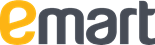 366 Phan Văn Trị, P.5, Q. Gò Vấp, TP.HCMĐT: (08) 08 3895 5555Website:  www.emart.com.vnFacebook:  www.facebook.com/DaisieuthiEmart“NGẪU HỨNG EMART”PHIẾU DỰ THIBằng việc điền vào phiếu này, tôi xác nhận:Hình ảnh dự thi (tác phẩm) trên là nguyên gốc và chưa tham dự bất kỳ cuộc thi nào khác.Đã ”Like/Thích” Fanpage tại: www.facebook.com/DaisieuthiEmartHình ảnh dự thi (tác phẩm) do chính bản thân tôi chụp và bản quyền thuộc sở hữu của tôi.Hình ảnh dự thi (tác phẩm) không vi phạm bản quyền của bên thứ ba.Việc tôi gửi hình ảnh dự thi (tác phẩm) đồng nghĩa với việc tôi đồng ý cho BTC Emart có quyền tag profile Facebook của tôi vào hình ảnh dự thi (tác phẩm), kèm theo #hashtag của BTC hoặc sử dụng trong các hoạt động truyền thông quảng bá khác của Công ty TNHH E-mart Việt Nam.Tôi đã được sự đồng ý của phụ huynh (trong trường hợp dưới 18 tuổi). Nếu hình ảnh dự thi (tác phẩm) của tôi được giải, tôi sẽ gửi kèm phiếu dự thi có chữ ký cùng căn cứ xác nhận đồng ý của phụ huynh.Với việc gửi phiếu dự thi này đến email: event@emart.vn tôi đồng ý mọi quy định về thể lệ liênquan đến cuộc thi “NGẪU HỨNG EMART” được đưa ra bởi Công ty TNHH E-mart Việt Nam.Ngày……tháng…….năm 2016Ghi rõ họ tên tác giả bằng chữ IN có dấuHọ và tên:Nam/Nữ:Ngày/ tháng/ năm sinh:Số CMND:Điện thoại:E-mail:Địa chỉ nơi ở hiện tại:Đường dẫn đến Facebook người dự thi:Tiêu đề bức ảnh: